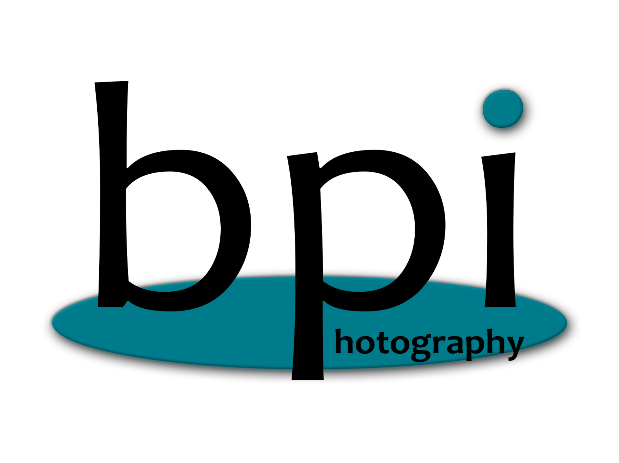 Bowen Photography is proud to sponsor theThomas “Big” Moore ScholarshipWe are excited to announce that we are offering a $1000 scholarship to a 2022 Houston County Senior In memory of Thomas “Big” Moore. He lit up rooms and lives everywhere he went, and we hope with this opportunity one of you will strive to do so as well.        Details & How to Apply:You must have had your Senior portraits taken by BPIYou must send in a one-page essay on your experience with us during your session and what inspired you to apply for the scholarship.The winner will be chosen based on honesty, enthusiasm, passion, and creativity.Key members of BPI will choose one winner and he/she will be notified via email, phone, and by your school.Submissions must be sent in by March 1, 2022, to Blair Graddy at blair@bowenphoto.net                        Name: ___________________       School: _____________________                   Email: ______________________ Phone #: ____________________           Thank you so much for this opportunity and we appreciate your business